Name:__________________________________ Date:___________ Period:_____ Table:_____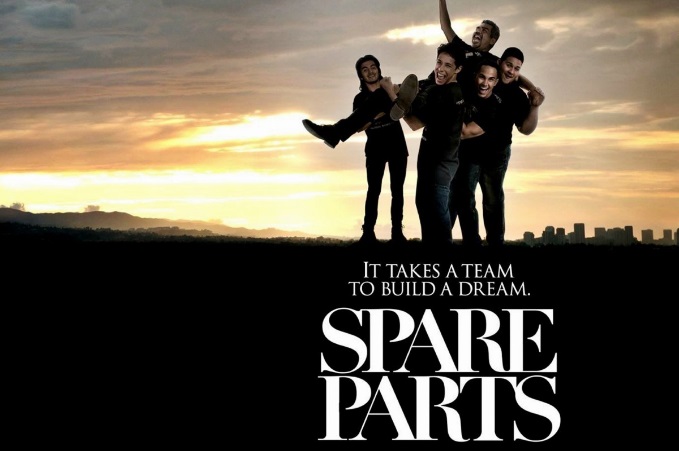 Study Guide Part 2How do they make the Stinky work?What does Christian invite Mr. Cameron to?The zooThe fairCampingSnorkeling What does the Army recruiter warn Oscar about? Lorenzo fixes the _________________________ at his house.What does Lorenzo stop his brother from doing?Where does Oscar sleep?What happens after Oscar leaves his girlfriend’s work?He takes a bus homeHe gets chased by a carHe goes to the gas station and buys taki’sHe goes to Mr. Cameron’s houseWhat happened to Mr. Cameron’s daughter?What happens when they put Stinky in the pool when they get to the competition?What do they use to stop the leak in their robot?How much water does the tampon soak up?80 cc100cc30 cc75ccHow long has it been since Lorenzo saw his mom?What’s in the present that Oscar’s girlfriend gave him?How many total points can teams get in the course?What task does Carl Hayden complete that no other team did?How many points does Carl Hayden end up with at the end of the course? What place are they in?What does Luis tell the judges during the interview stage that makes him nervous?What place does Carl Hayden take overall during the competition?What does Mr. Cameron tell Lorenzo NOT to say on stage?What does Lorenzo’s dad tell him when he sees him at the competition?